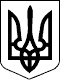 76 СЕСІЯ  ЩАСЛИВЦЕВСЬКОЇ СІЛЬСЬКОЇ РАДИ7 СКЛИКАННЯРІШЕННЯ12.09.2018 р.                                            №1201с. ЩасливцевеПро внесення змін до договору оренди земельної ділянкиРозглянувши заяву фізичної особи *** (ідентифікаційний номер – ***) про внесення змін до договору оренди земельної ділянки укладеної з попереднім власником, та надані документи, враховуючі що на земельну ділянку з кадастровим номером 6522186500:11:002:0056 за Щасливцевською сільською у встановленому законом порядку зареєстровано право комунальної власності (відповідно до Витягу з Державного реєстру речових прав на нерухоме майно від 11.09.2018 р., номер запису про право власності - ***), та той факт що з часу укладання договору оренди земельної ділянки законодавчо змінилися його обов'язкові умови, керуючись пунктом 34 Договору оренди землі №*** від 05.10.2005 р., номер запису про інше речове право (право оренди) в державному реєстрі речових прав на нерухоме майно –***, Постановою Кабінету Міністрів України №220 від 03.03.2014 р. "Про затвердження Типового договору оренди землі" (з відповідними змінами) та приписами Закону України "Про оренду землі", Земельного кодексу України, Податкового кодексу України, ст. 26 Закону України "Про місцеве самоврядування в Україні", сесія Щасливцевської сільської ради ВИРІШИЛА:1. Внести зміни до Договору оренди землі №*** від 05.10.2005 р., номер запису про інше речове право (право оренди) в державному реєстрі речових прав на нерухоме майно – *** (сторона орендар у Договорі фізична особа *** (ідентифікаційний номер – ***)) змінивши у ньому:- Сторону орендодавця з "Генічеська райдержадміністрація" (Генічеська районна державна адміністрація) на "Щасливцевська сільська рада";- внести до нього інщі зміни щодо приведення його умов до актуального стану (кадастровий номер, цільове призначення, умови сплати орендної плати та інщі) та вимог діючого законодавства, у тому числі Постанови Кабінету Міністрів України №220 від 03.03.2014 р. "Про затвердження Типового договору оренди землі" (з відповідними змінами).2. Доручити сільському голові Плохушко В.О. на виконання цього рішення укласти відповідну додаткову угоду до Договору оренди землі зазначеного у пункті 1 цього рішення.3. Контроль за виконанням даного рішення покласти на Постійну комісію Щасливцевської сільської ради з питань регулювання земельних відносин та охорони навколишнього середовища.Сільський голова                                                           В.О. Плохушко